Repair of O6-carboxymethylguanine adducts byO6-methylguanine-DNA methyltransferase in human colon epithelial cells- Supplementary Material -Tina Kostka1, 2, †, Michael T. Empl1, †, Nina Seiwert3, †, Susanne M. Geisen4, Pascal Hoffmann5, Janine Adam1, Bettina Seeger1, 6, Jerry W. Shay7, Markus Christmann8, Shana J. Sturla4, Jörg Fahrer3, Pablo Steinberg1, 9, *
1 Institute for Food Toxicology, University of Veterinary Medicine Hannover, Hannover, Germany2 Current address: Institute of Food Science and Human Nutrition, Gottfried Wilhelm Leibniz University Hannover, Hannover, Germany3 Division of Food Chemistry and Toxicology, Department of Chemistry, Technical University of Kaiserslautern, Kaiserslautern, Germany4 Department of Health Sciences and Technology, ETH Zurich, Zurich, Switzerland5 Institute for Physiology and Cell Biology, University of Veterinary Medicine Hannover, Hannover, Germany6 Current address: Institute for Food Quality and Food Safety, University of Veterinary Medicine Hannover, Hannover, Germany7 Department of Cell Biology, University of Texas Southwestern Medical Center, Dallas, TX 75390, USA8 Department of Toxicology, University Medical Center Mainz, Mainz, Germany9 Current address: Max Rubner-Institut, Federal Research Institute of Nutrition and Food, Karlsruhe, Germany* Corresponding author: Pablo Steinberg (email: Pablo.Steinberg@mri.bund.de)
† These authors contributed equally to this work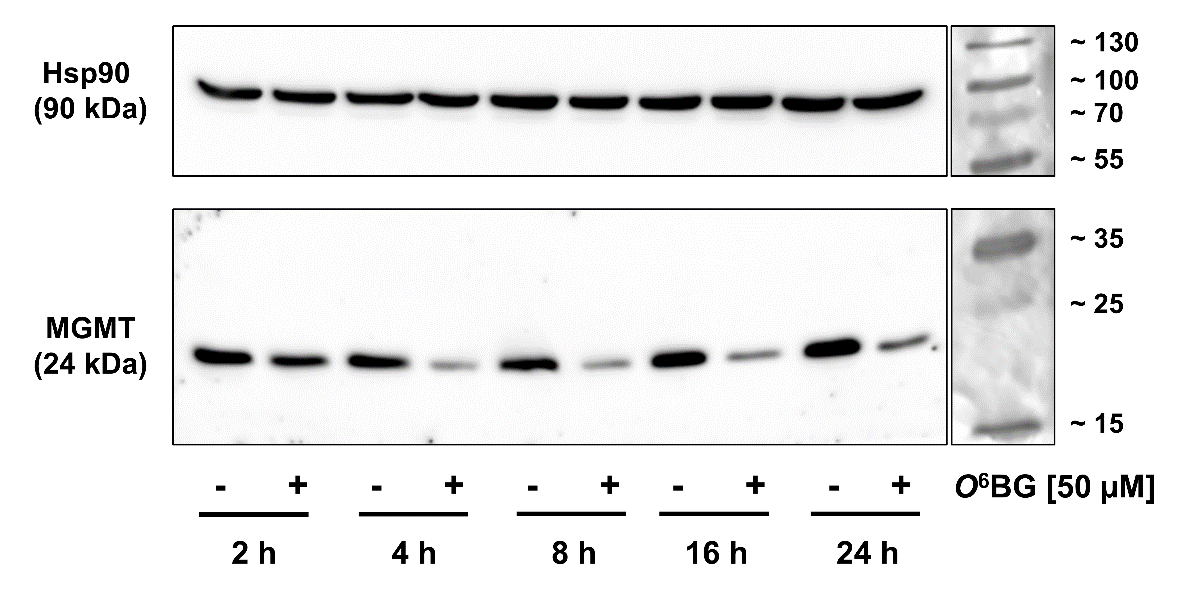 Supplementary Fig. 1: Western blot images showing time-dependent depletion of MGMT protein expression levels upon treatment with 0.1 % DMSO (-) or O6BG (+) in HCEC 1CT cells. The intensity signal of Hsp90 served as loading control, while molecular markers verified the protein sizes. 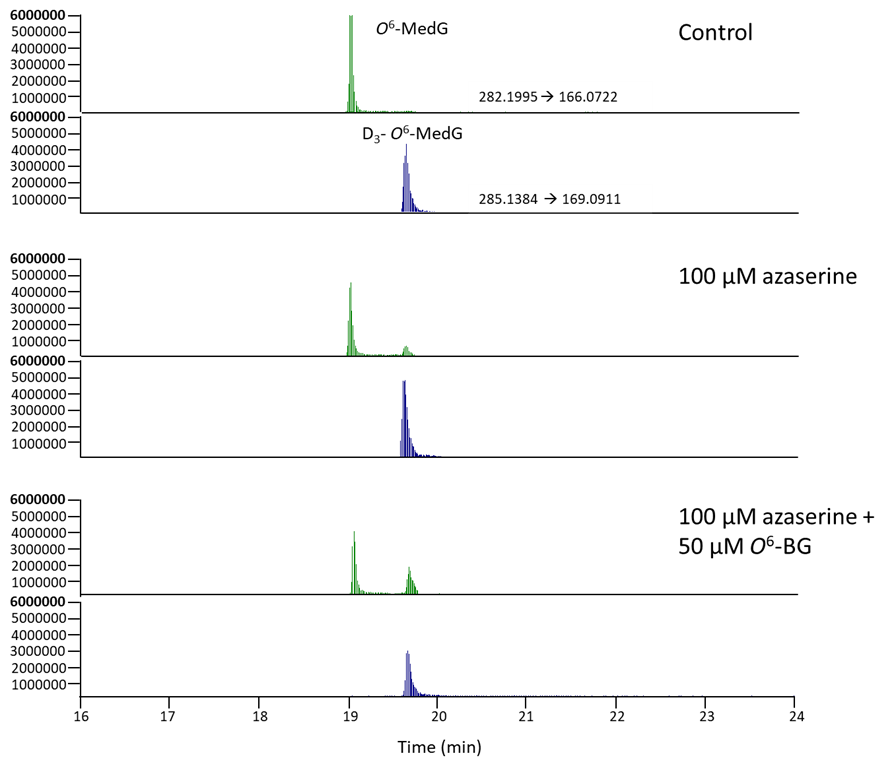 Supplementary Fig. 2: Representative ion chromatograms of O6-MedG adducts extracted from HCEC 1CT cells after cellular treatment. D3-O6-MedG was used as internal standard. The peak with m/z 282.1995→166.0722 is N2-MedG.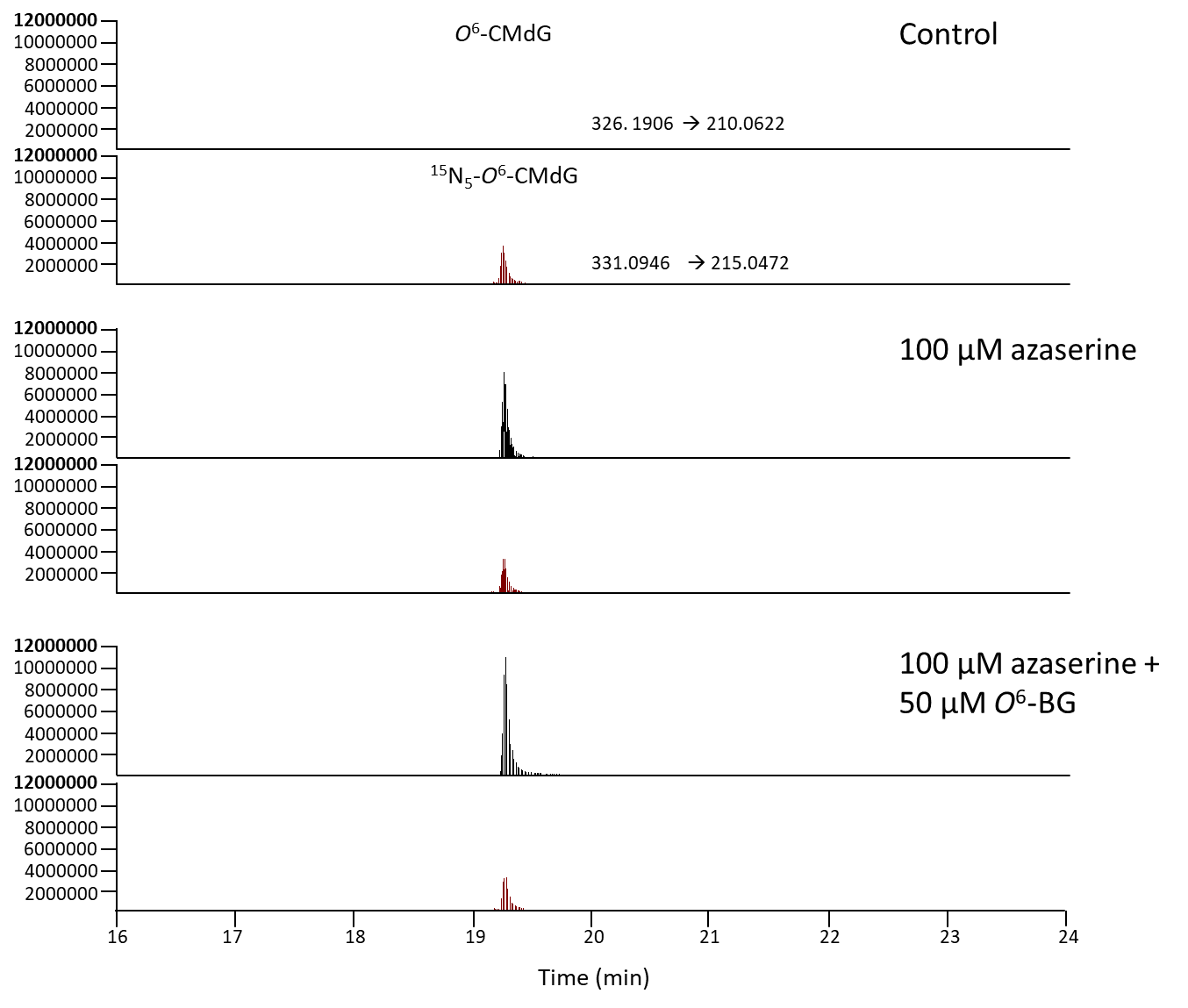 Supplementary Fig. 3: Representative ion chromatograms of O6-CMdG adducts extracted from HCEC 1CT cells after cell treatment. 15N5-O6-CMdG was used as internal standard. Supplementary Table I: Reduced MGMT activity in HCEC 1CT cells induced by various concentrations of O6BG. The activity of MGMT-deficient HeLa MR cells served as blank and was used for the calculation of corrected radioactivity. Significance levels are given in Figure 2C of the main manuscript.Supplementary Table II: Targeted m/z of compounds and fractions after neutral loss of deoxyribose (dR) detected using tandem mass spectrometry in different modes. D3-O6-MedG and 15N5-O6-CMdG were used as internal standards.SampleRadioactivity [cpm] in triplicateCorrected radioactivity [cpm]MGMT activity [fmol/mg protein]Mean (± SEM)DMSO1627.191427.19211.30203.93 (± 7.43)DMSO1502.191277.02189.06203.93 (± 7.43)DMSO1652.931428.10211.43203.93 (± 7.43)0.1 µM O6BG901.12701.12103.8090.57 (± 7.44)0.1 µM O6BG752.31527.1578.0490.57 (± 7.44)0.1 µM O6BG831.78606.9589.8690.57 (± 7.44)1 µM O6BG342.38142.3821.0815.94 (± 2.60)1 µM O6BG310.6385.4712.6515.94 (± 2.60)1 µM O6BG319.9195.0814.0815.94 (± 2.60)10 µM O6BG275.9775.9711.255.03 (± 3.12)10 µM O6BG240.6215.462.295.03 (± 3.12)10 µM O6BG235.2310.401.545.03 (± 3.12)HeLa MR blank200.00HeLa MR blank225.17HeLa MR blank224.83CompoundMSn Molecular ionsm/zChemical structure of compounds and fractionsO6-MedGMS1[M+H]+282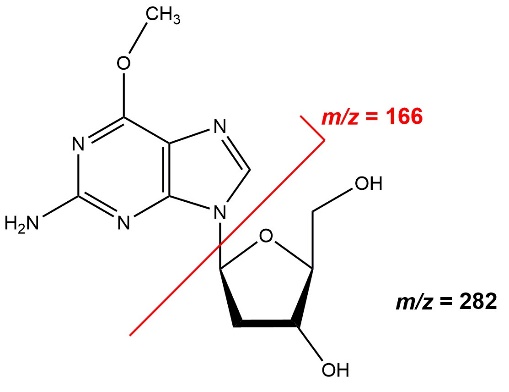 O6-MedGMS2[M+H-dR]+166D3-O6-MedGMS1[M+H]+285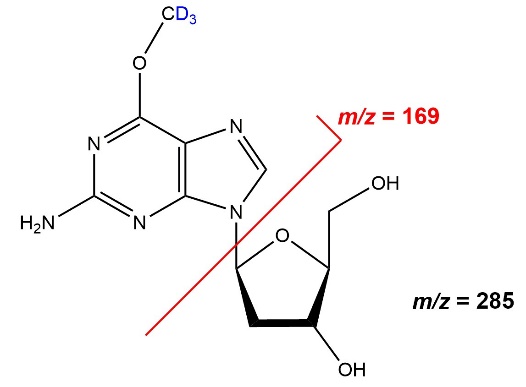 D3-O6-MedGMS2[M+H-dR]+169O6-CMdGMS1[M+H]+326 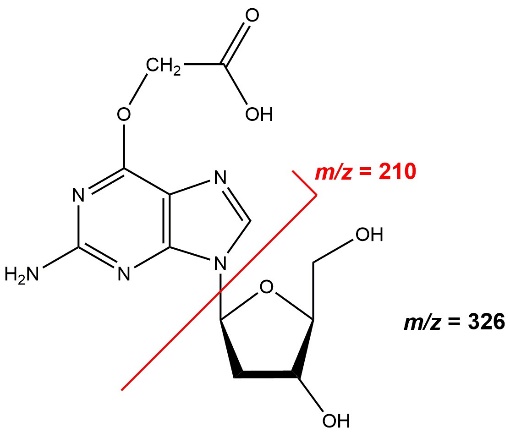 O6-CMdGMS2[M+H-dR]+21015N5-O6-CMdGMS1[M+H]+331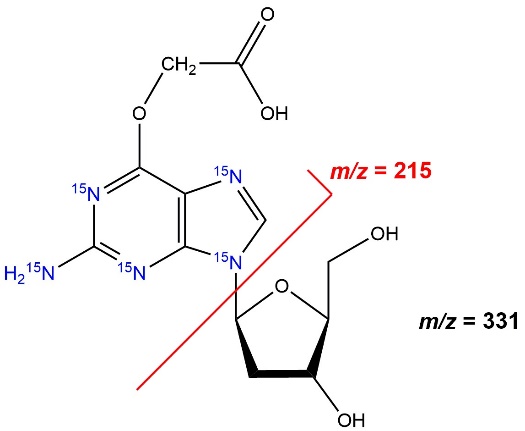 15N5-O6-CMdGMS2[M+H-dR]+215